International Organic Inspectors Association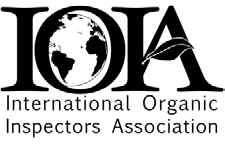 P O Box 6, Broadus, Montana  USA  59317-0006 Phone/Fax: (406) 436-2031 
E-mail: ioia@ioia.net   Web: www.ioia.netSUPPORTING MEMBERSHIP APPLICATIONChoose Membership Level:  Individual - $145/year  Business/organization - $210/year  Certification Agency - $520/year Patron - $1000/year  Sustainer ($5000/year Please print or fill out on your computer. Information from this form may be used in the IOIA Annual Membership Directory. Please read the IOIA Code of Ethics and Code of Conduct.Name 		Organization/business Address  City  
State/Province       Country 
Zip/Postal Code Telephone 
Fax   Email For Supporting Individual/Business/Organization/Patron Membership Levels.Certification agencies should fill out the other side of this application. 
If you are an individual representing a regional certification agency, please fill out the Certification Agency section also.Write a brief statement about your interests/business/organization for the Membership Directory. Type of business or organization List organic products and/or services Briefly explain your interest in being a supporting member of IOIA How can IOIA help you? Certification Agency Membership Level. 
Please attach supporting information (organic standards, inspection manual/policies).Inspection Coordinator and how to contact (if different from above) What geographic areas does your certification program cover? Is your certification program IFOAM accredited? Yes   No Is your certification program accredited by any other organization/governmental body?Yes  No 	If yes, the name is Approximately how many farms/livestock operations are currently certified by your program? Approximately how many processing operations are currently certified by your program? Are your inspectors employees or independent  contractors? Do you provide inspector training? Yes  NoIf yes, please describe How would a potential inspector be hired by your agency? Briefly explain your interest in being a supporting member of IOIA Enclosed is my check, payable to IOIA, in the amount of $.I hereby attest that all the above and attached information is true and accurate. I support IOIA’s Mission Statement and agree to follow IOIA’s Code of Ethics and Code of Conduct. In the event of a dispute, the venue for resolution will be in Montana.Signature  Date Please make check/money order for US funds payable to 
International Organic Inspectors Association (IOIA) 
and send to: IOIA, P.O. Box 6, Broadus, Montana, USA 59317THANK YOU FOR YOUR SUPPORT!